POLICY AND STRATEGYTax policy report:	Update on R&D Tax CreditAction soughtContact for telephone discussion (if required)15 February 2018Minister of RevenueUpdate on R&D Tax CreditExecutive summary	Officials from Inland Revenue (IR), MBIE, Treasury and Callaghan Innovation are working on a series of reports relating to the design of the R&D tax credit. You will be asked to make decisions that will inform a Discussion Document on the tax credit.	Officials from IR and the other departments recently met with Australian officials to learn about its tax credit. These discussions highlighted risks with an R&D tax credit that are relevant to the design of the New Zealand scheme.Recommended action	It is recommended that you:	Note the contents of this report.Richard BraaeSenior Policy AdvisorPolicy and StrategyHon Stuart NashMinister of Revenue       /       /2018Background	You will shortly receive a series of briefing papers on the R&D tax credit:Two papers for you and Minister Woods seeking decisions on the tax credit for the Discussion Document A report from officials (including IR) who travelled to Australia to learn about its tax credit	These reports may not be received by your office before your overseas travel. You will meet Minister Woods to discuss the reports on your return.Goals for the R&D Tax Credit	Inland Revenue has worked with MBIE, Treasury and Callaghan Innovation and our goal has been to seek an agreed set of recommendations for Ministers to consider. ............. .. . ..Withheld under section 9(2)(g)(i) of the Official Information Act 1982.............................................................. ............................................................................................................................................................................................................................................................................................................................................................................................................................................................................................................................................................................................................................................................................................................................................................................................................................................................................................................................................................................................................................................................................................................................................................................................................................................Lessons from Australia8.	The main lessons IR officials took from our Australian meetings were:.Withheld under section 6(b)(i) of the Official Information Act 1982......................................................................................................................................................................................................................................................................................................................................................................................................................................................................................................................................................................................................................... ....................................................................................................................................................... ....................................................................................................................................................... ....................................................................................................................................................... ................................................................................................................................................................................................................................................................................................................................................................................................................................................................................................................................................................................................................................................................................................................................................................................................................................................................................................................................................................................................................................................................................................. ....................................................................................................................................................... ....................................................................................................................................................... ....................................................................................................................................................... ....................................................................................................................................................... .. ....................................................................................................................................................... ....................................................................................................................................................... ............................................................................................................................................................................................................................................................................................................ ..............................................................................................................................................................................................................................................................................................................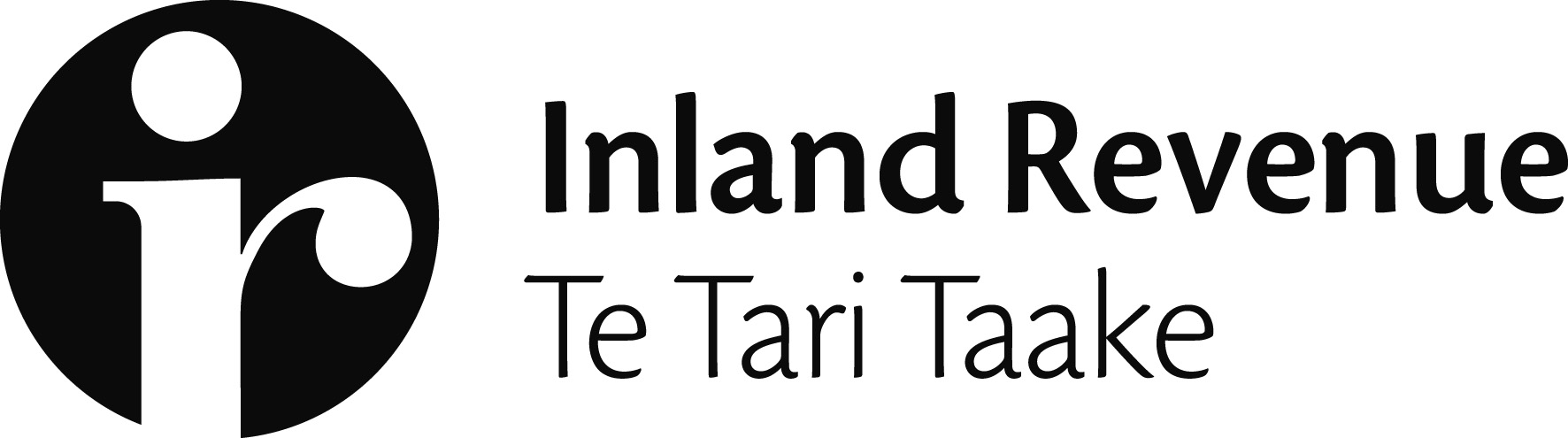 Date:15 February 2018Priority:HighSecurity level:In ConfidenceReport no:IR2018/093Action soughtDeadlineMinister of RevenueNote the contents of this report19 February 2018NamePositionTelephoneRichard BraaeSenior Policy AdvisorWithheld under section 9(2)(a) of the Official Information Act 1982Keith TaylorPolicy ManagerWithheld under section 9(2)(a) of the Official Information Act 1982